Show You KnowPracticeWrite each expression with positive exponents.A culture of bacteria in a lab contains 400 bacterium cells. The number of cells doubles every hour. This situation can be modeled by the equation B = 400(2)h, where B is the estimated number of bacteria and h is the time in hours. How many bacteria were present after 3 h? after 24 h?3 h ago?Suppose you win the opportunity to receive a cash prize of $15 000 or double your money each year for a period of 25 years starting with an initial payment to you of $0.01. The value of your winnings can be determined using the formula A = 0.01(2) n, where A is the payment at the end of n years. What is the value of the payment you would receive after 3 years? after 10 years? after 25 years? Which offer would you accept? Explain why. Ex. 1Simplify each product or quotient.		  b) 			c) 		         d) Ex. 1Simplify each product or quotient.		  b) 			c) 		         d) Ex. 2Simplify and evaluate where possible.		  b) 		c) 		   d) Ex. 2Simplify and evaluate where possible.		  b) 		c) 		   d) Ex. 3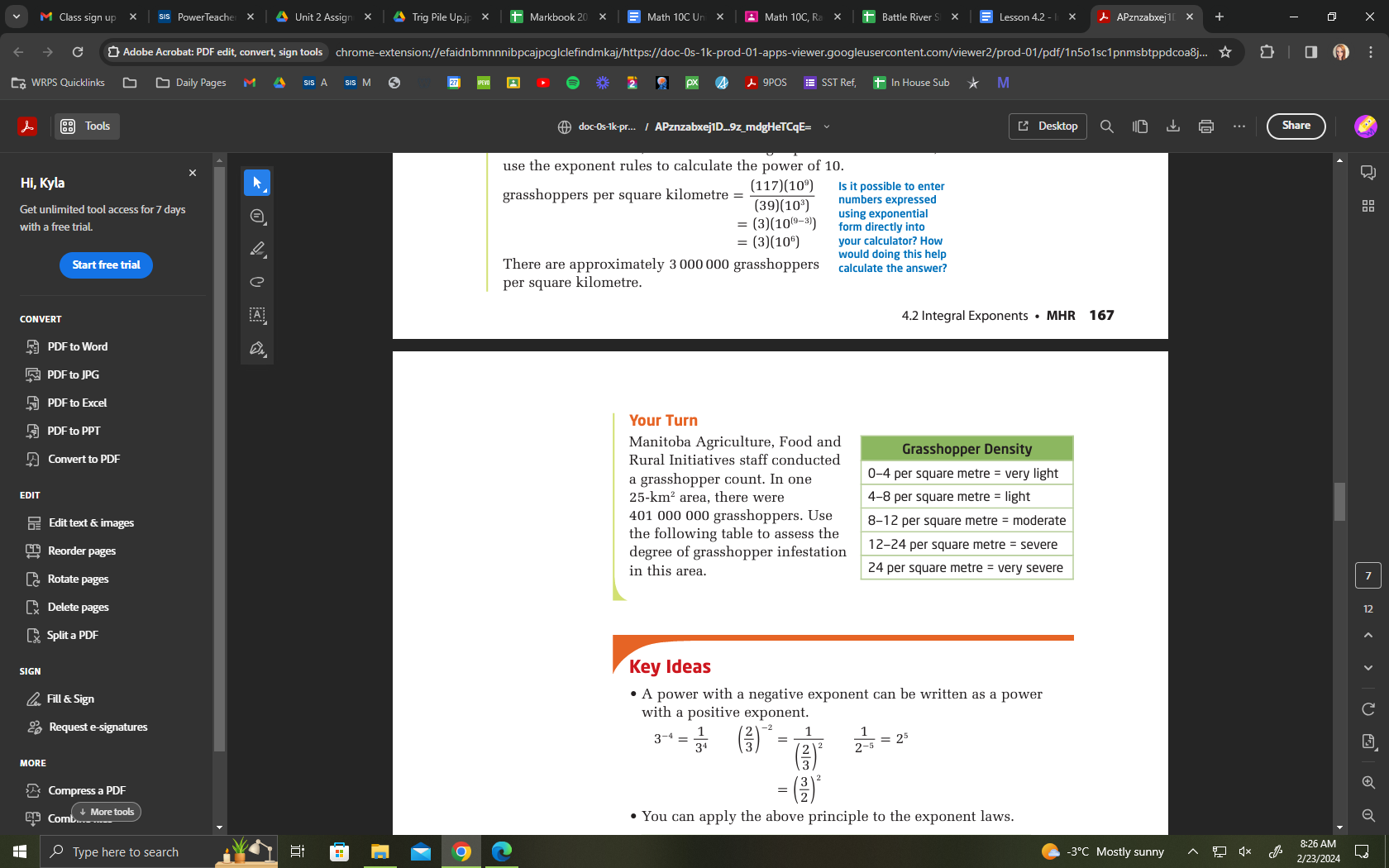 Manitoba Agriculture, Food and Rural Initiatives staff conducted a grasshopper count. In one 25-km2 area, there were 401 000 000 grasshoppers. Use the following table to assess the degree of grasshopper infestation in this area.Ex. 3Manitoba Agriculture, Food and Rural Initiatives staff conducted a grasshopper count. In one 25-km2 area, there were 401 000 000 grasshoppers. Use the following table to assess the degree of grasshopper infestation in this area.